Évolution des usages au sein des espaces urbanisésOBJECTIFMesurer l’évolution des usages au sein des espaces urbanisés (cf. définition dans la fiche indicateur n°01).POSTES DE LA NOMENCLATURE OCS GE CONCERNÉSIdentification des espaces urbanisés et de leurs usages : Espaces urbanisés : cf. fiche indicateur n°01Sélection des polygones OCS GE situés à l’intérieur des espaces urbanisés, quel que soit leur usageCe qui est pris en compte dans cet indicateur :Tous les espaces urbanisésCe qui n’est pas pris en compte dans cet indicateur :Les carrières,Les zones perméables (zones à matériaux minéraux, zones à autres matériaux minéraux)Les surfaces naturelles et les zones avec végétation dont l’usage est autre que production secondaire, production tertiaire et usage résidentiel : par exemple, les formations herbacées en bord de route, les zones en transition (chantiers),…MÉTHODE EMPLOYÉE POUR LE CALCUL Sélection des polygones :Tous les polygones situés à l’intérieur des espaces urbanisésCalcul des statistiques : pour les millésimes 2010/2011 et 2017/2018, superficie cumulée : des espaces urbanisés par type d’usage flux entre les types d’usage entre les millésimes 2010/2011 et 2017/2018RÉSULTATRésultats pour la région Bourgogne-Franche-Comté (déclinables localement) :superficies en km², proportion en % par rapport à l’ensemble des espaces urbanisés.Exemple de graphiques illustrant la répartition des usages au sein des espaces urbanisésRépartition des usages au sein des espaces urbanisésEn 2011 (superficie en Ha)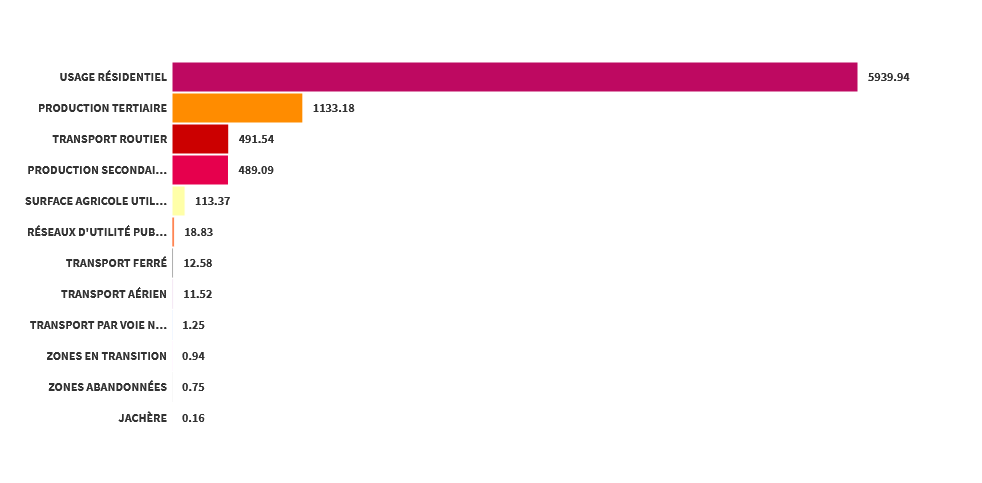 En 2017 (superficie en Ha)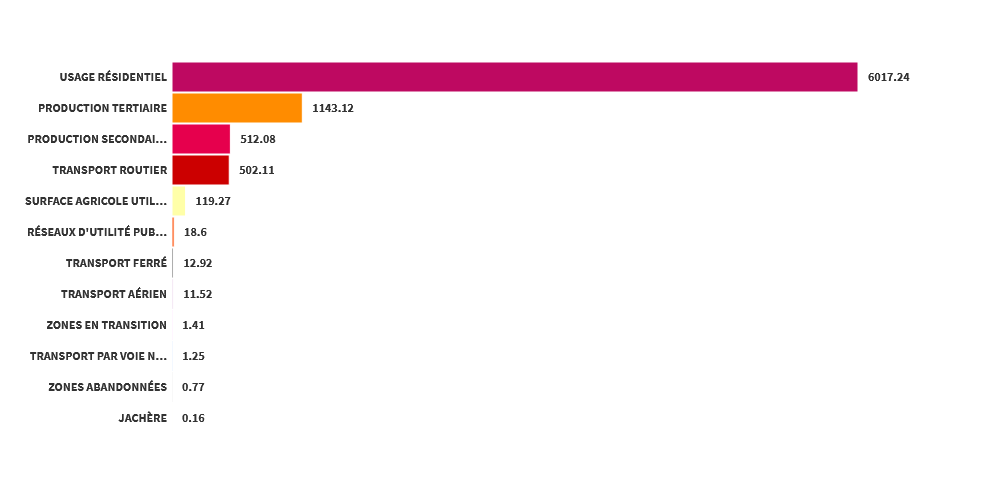 